Shooting Permission FormIncluding Section 21 (of the Firearms Act 1968) DeclarationAt Bibbys Farm Scout Camp Site, we have many activities available that require specific permission under English law. A completed form including the section 21 declaration is required for each participant. Please complete and return this form.Participants Name: ______________________________________________________Date or dates of activity: ____________________________________Activity Information: Please tick the appropriate box(es)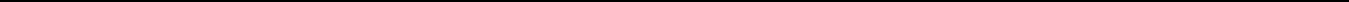 Section 21 Declaration for ShootingSection 21 prohibits the possession of a firearm and ammunition (under any circumstances), by anyperson who has been convicted of a crime and sentenced to a term of imprisonment (or its equivalent for young persons) of 3 months or more.The prohibition applies in all circumstances, including handling and firing at an approved shooting club or at a clay pigeon shoot where a certificate is not ordinarily required.  It also applies to the possession or use of other categories of firearms and ammunition such as AIRGUNS or shot cartridges for which a certificate is not needed.A sentence of 3 months to 3 years attracts a 5 year prohibition, shorter ones no prohibition but a longer one means a life ban.I confirm that I am not prohibited by virtue of section 21 above and give consent for the above named person to take part in the marked activities.Name: ________________________ Signature: _____________________ Date: _______________ Please note this must be signed by a parent guardian (not a leader) for anyone under 18 over 18 must complete themselvesAir rifle shooting□Clay pigeon shooting□Air pistol shooting□Sport Crossbow shooting□